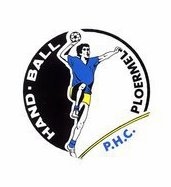 Infos N° 2 : mars 2016Toutes les équipes ont maintenant leur tenue du club. Merci aux sponsors qui ont soutenu le projet. Quand vous allez chez l’un d’eux, précisez que vous êtes du hand !Repas du club : le SAMEDI  12  MARS Vous êtes venu nombreux au repas du club. Nous avons passé une bonne soirée et à vous de motiver les absents pour qu’ils viennent l’année prochaine !L’école de hand a accueilli Questembert et La Gacilly ce samedi 19 mars. Les 2 équipes (masculine et féminine) se sont bien comportées tant sur le résultat que sur la sportivité.Concernant le côté sportivité, le club s’est fait remarquer lors d’un match de senior 1 masculin : des comportements antisportifs ont eu lieu sur le terrain et dans les tribunes. Nous souhaiterions que chacun prenne ses responsabilités lorsqu’il est dans la salle, le club va être pénalisé sportivement et financièrement à cause de ces actes. De plus, la présidente et le responsable de salle de ce jour sont convoqués par la commission régionale de discipline.Le hand est avant tout un plaisir pour tous et à tous les niveaux !Les matchs de coupe du Morbihan : 3 équipes du club en ¼ de finale  le Samedi 26 marsA Ploërmel 		=>  A 14h00 : -14 masculin contre Hennebont			=>  A 18h15 : -18 masculin contre Questembert et VannesA Hennebont	 => A 15h00 : -12 masculin 1	L’équipe -18 féminine en ¼ de finale de la Coupe de Bretagne à Quimperlé à 14h00Tournoi des Loisirs : Venez nombreux voir les loisirs du club qui organisent  un tournoi Le Dimanche 8 mai  -  Gymnase Henri Bajeot à Ploërmel Les seniors peuvent venir encourager les jeunes et réciproquement…			Bonne fin d’année sportive.			      Les membres du CA.